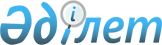 О внесении изменений в решение Шуского районного маслихата от 22 декабря 2016 года № 9-3 "О районном бюджете на 2017-2019 годы"Решение Шуского районного маслихата Жамбылской области от 28 ноября 2017 года № 20-2. Зарегистрировано Департаментом юстиции Жамбылской области 29 ноября 2017 года № 3604
      Примечание РЦПИ.

      В тексте документа сохранена пунктуация и орфография оригинала.
      В соответствии со статьями 9, 109 Бюджетного Кодекса Республики Казахстан от 4 декабря 2008 года, статьи 6 Закона Республики Казахстан "О местном государственном управлении и самоуправлении в Республике Казахстан" от 23 января 2001 года и на основании решения Жамбылского областного маслихата 24 ноября 2017 года № 17-2 "О внесении изменений в решение Жамбылского областного маслихата от 09 декабря 2016 года № 7-3 "Об областном бюджете на 2017-2019 годы" (зарегистрировано в Реестре государственной регистрации нормативных правовых актов за № 3595) районный маслихат РЕШИЛ:
      1. Внести в решение Шуского районного маслихата от 22 декабря 2016 года № 9-3 "О районном бюджете на 2017-2019 годы" (зарегистрировано в Реестре государственной регистрации нормативных правовых актов за № 3268, опубликовано в районной газете "Шуская долина -Шу өңірі" от 7 января 2017 года) следующие изменения: 
      в пункте 1: 
      в подпункте 1):
      цифры "13 553 936" заменить цифрами "14 225 563";
      цифры "2 578 582" заменить цифрами "2 521 267";
      цифры "67 855" заменить цифрами "77 733";
      цифры "44 954" заменить цифрами "66 011";
      цифры "10 862 545" заменить цифрами "11 560 552".
      в подпункте 2):
      цифры "13 904 078" заменить цифрами "14 575 705".
      в подпункте 3):
      цифры "364 028" заменить цифрами "344 483";
      цифры "385 810" заменить цифрами "366 265".
      в подпункте 5):
      цифры "-714 170" заменить цифрами "-694 625".
      в подпункте 6):
      цифры "714 170" заменить цифрами "694 625";
      цифры "385 810" заменить цифрами "366 265".
      в пункте 4:
      цифры "35 000" заменить цифрами "17 444".
      Приложения 1 и 5 к указанному рещению изложить в новой редакции согласно приложениям 1 и 2 к настоящему решению.
      2. Контроль за исполнением данного решения возложить на постоянную комиссию районного маслихата по экономике, финансов, бюджету, налогу, развитию местного самоуправления, природопользованию, промышленности, строительства, транспорта, связи, энергетики, развитии сельского хозяйства и предпринимательства и рассмотрению проектов договоров по закупу земельных участков и прочего недвижимого имущества. 
      3. Настоящее решение вступает в силу со дня государственной регистрации в органах юстиции и вводится в действие с 1 января 2017 года. Районный бюджет на 2017 год Перечень объема выделенных денежных средств по программе аппарат акима района в городе, города районного значения, поселка, села, сельского округа
      (тысяч тенге)


					© 2012. РГП на ПХВ «Институт законодательства и правовой информации Республики Казахстан» Министерства юстиции Республики Казахстан
				
      Председатель сессии 

Секретарь маслихата

      А. Жандабаева

Е. Умралиев
Приложение 1
к решению Шуского районного
маслихата от 28 ноября 2017
года № 20-2Приложение 1
к решению Шуского районного
маслихата от 22 декабря 2016
года № 9-3
Категория
Категория
Категория
Категория
Сумма (тысяч тенге)
Класс
Класс
Класс
Сумма (тысяч тенге)
Подкласс
Подкласс
Наименование
1
2
3
4
5
1. Доходы
14225563
1
Налоговые поступления
2521267
01
Подоходный налог
259805
2
Индивидуальный подоходный налог
259805
03
Социальный налог
200106
1
Социальный налог
200106
04
Налоги на собственность
1968190
1
Налоги на имущество
1774760
3
Земельный налог
24494
4
Налог на транспортные средства
163089
5
Единый земельный налог
5847
05
Внутренние налоги на товары, работы и услуги
64439
2
Акцизы
12500
3
Поступления за использование природных и других ресурсов
20200
4
Сборы за ведение предпринимательской и профессиональной деятельности
29823
5
Налог на игорный бизнес
1916
07
Прочие налоги
5727
1
Прочие налоговые поступления в местный бюджет
5727
08
Обязательные платежи, взимаемые за совершение юридически значимых действий и (или) выдачу документов уполномоченными на то государственными органами или должностными лицами
23000
1
Государственная пошлина
23000
2
Неналоговые поступления
77733
01
Доходы от государственной собственности
1494
1
Поступления части чистого дохода государственных предприятий
143
5
Доходы от аренды имущества, находящегося в государственной собственности
1064
7
Вознаграждения по кредитам, выданным из государственного бюджета
235
9
Прочие доходы от государственной собственности
52
04
Штрафы, пени, санкции, взыскания, налагаемые государственными учреждениями, финансируемыми из государственного бюджета, а также содержащимися и финансируемыми из бюджета (сметы расходов) Национального Банка Республики Казахстан
3608
1
Штрафы, пени, санкции, взыскания, налагаемые государственными учреждениями, финансируемыми из государственного бюджета, а также содержащимися и финансируемыми из бюджета (сметы расходов) Национального Банка Республики Казахстан, за исключением поступлений от организаций нефтяного сектора
3608
06
Прочие неналоговые поступления
72631
1
Прочие неналоговые поступления
72631
3
Поступления от продажи основного капитала
66011
01
Продажа государственного имущества, закрепленного за государственными учреждениями
32043
1
Продажа государственного имущества, закрепленного за государственными учреждениями
32043
03
Продажа земли и нематериальных активов
33968
1
Продажа земли
31820
2
Продажа нематериальных активов
2148
4
Поступления трансфертов
11560552
02
Трансферты из вышестоящих органов государственного управления
11560552
2
Трансферты из областного бюджета
11560552
Функциональная группа
Функциональная группа
Функциональная группа
Функциональная группа
Сумма, тысяч тенге
Администратор бюджетных программ
Администратор бюджетных программ
Администратор бюджетных программ
Сумма, тысяч тенге
Программа
Программа
Наименование
1
2
3
2. ЗАТРАТЫ
14575705
01
Государственные услуги общего характера
1079965
112
Аппарат маслихата района (города областного значения)
45371
001
Услуги по обеспечению деятельности маслихата района (города областного значения)
34336
003
Капитальные расходы государственного органа
11035
122
Аппарат акима района (города областного значения)
153185
001
Услуги по обеспечению деятельности акима района (города областного значения)
137780
003
Капитальные расходы государственного органа
15405
123
Аппарат акима района в городе, города районного значения, поселка, села, сельского округа
430191
001
Услуги по обеспечению деятельности акима района в городе, города районного значения, поселка, села, сельского округа
403947
022
Капитальные расходы государственного органа
26244
452
Отдел финансов района (города областного значения)
358219
001
Услуги по реализации государственной политики в области исполнения бюджета и управления коммунальной собственностью района (города областного значения)
37705
010
Приватизация, управление коммунальным имуществом, постприватизационная деятельность и регулирование споров, связанных с этим
237
018
Капитальные расходы государственного органа
9132
028
Приобретение имущества в коммунальную собственность
311145
453
Отдел экономики и бюджетного планирования района (города областного значения)
26763
001
Услуги по реализации государственной политики в области формирования и развития экономической политики, системы государственного планирования и управления района
26001
004
Капитальные расходы государственного органа
762
458
Отдел жилищно-коммунального хозяйства, пассажирского транспорта и автомобильных дорог района (города областного значения)
53563
001
Услуги по реализации государственной политики на местном уровне в области жилищно-коммунального хозяйства, пассажирского транспорта и автомобильных дорог
41402
013
Капитальные расходы государственного органа
12161
494
Отдел предпринимательства и промышленности района (города областного значения)
12673
001
Услуги по реализации государственной политики на местном уровне в области развития предпринимательства и промышленности
11948
003
Капитальные расходы государственного органа
725
02
Оборона
4705
122
Аппарат акима района (города областного значения)
2498
005
Мероприятия в рамках исполнения всеобщей воинской обязанности
2498
122
Аппарат акима района (города областного значения)
2207
006
Капитальные расходы государственного органа
226
007
Мероприятия по профилактике и тушению степных пожаров районного (городского) масштаба, а также пожаров в населенных пунктах, в которых не созданы органы государственной противопожарной службы
1981
03
Общественный порядок, безопасность, правовая, судебная, уголовно-исполнительная деятельность
27329
458
Отдел жилищно-коммунального хозяйства, пассажирского транспорта и автомобильных дорог района (города областного значения)
27329
021
Обеспечение безопасности дорожного движения в населенных пунктах
27329
04
Образование
7522598
464
Отдел образования района (города областного значения)
981253
009
Обеспечение деятельности организаций дошкольного воспитания и обучения
376887
040
Реализация государственного образовательного заказа в дошкольных организациях образования
604366
123
Аппарат акима района в городе, города районного значения, поселка, села, сельского округа
10396
005
Организация бесплатного подвоза учащихся до школы и обратно в сельской местности
10396
464
Отдел образования района (города областного значения)
5714458
003
Общеобразовательное обучение
5303244
006
Дополнительное образование для детей
411214
465
Отдел физической культуры и спорта района (города областного значения)
146264
017
Дополнительное образование для детей и юношества по спорту
146264
466
Отдел архитектуры, градостроительства и строительства района (города областного значения)
153987
021
Строительство и реконструкция объектов начального, основного среднего и общего среднего образования
153987
464
Отдел образования района (города областного значения)
516240
001
Услуги по реализации государственной политики на местном уровне в области образования
44781
005
Приобретение и доставка учебников, учебно-методических комплексов для государственных учреждений образования района (города областного значения)
165260
007
Проведение школьных олимпиад, внешкольных мероприятий и конкурсов районного (городского) масштаба
3000
015
Ежемесячная выплата денежных средств опекунам (попечителям) на содержание ребенка-сироты (детей-сирот), и ребенка (детей), оставшегося без попечения родителей
35346
022
Выплата единовременных денежных средств казахстанским гражданам, усыновившим (удочерившим) ребенка (детей)-сироту и ребенка (детей), оставшегося без попечения родителей
171
029
Обследование психического здоровья детей и подростков и оказание психолого–медико–педагогической консультативной помощи населению
19138
067
Капитальные расходы подведомственных государственных учреждений и организаций
248544
06
Социальная помощь и социальное обеспечение
751723
451
Отдел занятости и социальных программ района (города областного значения)
218544
005
Государственная адресная социальная помощь
10010
016
Государственные пособия на детей до 18 лет
167800
025
Внедрение обусловленной денежной помощи по проекту "Өрлеу"
40734
451
Отдел занятости и социальных программ района (города областного значения)
461994
002
Программа занятости
215950
004
Оказание социальной помощи на приобретение топлива специалистам здравоохранения, образования, социального обеспечения, культуры, спорта и ветеринарии в сельской местности в соответствии с законодательством Республики Казахстан
10021
006
Оказание жилищной помощи
11604
007
Социальная помощь отдельным категориям нуждающихся граждан по решениям местных представительных органов
28864
010
Материальное обеспечение детей-инвалидов, воспитывающихся и обучающихся на дому
6408
014
Оказание социальной помощи нуждающимся гражданам на дому
75810
017
Обеспечение нуждающихся инвалидов обязательными гигиеническими средствами и предоставление услуг специалистами жестового языка, индивидуальными помощниками в соответствии с индивидуальной программой реабилитации инвалида
69363
023
Обеспечение деятельности центров занятости населения
43974
451
Отдел занятости и социальных программ района (города областного значения)
71185
001
Услуги по реализации государственной политики на местном уровне в области обеспечения занятости и реализации социальных программ для населения
40454
011
Оплата услуг по зачислению, выплате и доставке пособий и других социальных выплат
1313
021
Капитальные расходы государственного органа
941
050
Реализация Плана мероприятий по обеспечению прав и улучшению качества жизни инвалидов в Республике Казахстан на 2012 – 2018 годы
25136
067
Капитальные расходы подведомственных государственных учреждений и организаций
3341
07
Жилищно-коммунальное хозяйство
2981604
458
Отдел жилищно-коммунального хозяйства, пассажирского транспорта и автомобильных дорог района (города областного значения
28127
031
Изготовление технических паспортов на объекты кондоминиумов
229
033
Проектирование, развитие и (или) обустройство инженерно-коммуникационной инфраструктуры
27898
464
Отдел образования района (города областного значения)
181325
026
Ремонт объектов городов и сельских населенных пунктов в рамках Программы развития продуктивной занятости и массового предпринимательства
181325
466
Отдел архитектуры, градостроительства и строительства района (города областного значения)
590618
003
Проектирование и (или) строительство, реконструкция жилья коммунального жилищного фонда
99834
004
Проектирование, развитие и (или) обустройство инженерно-коммуникационной инфраструктуры
490784
479
Отдел жилищной инспекции района (города областного значения)
9875
001
Услуги по реализации государственной политики на местном уровне в области жилищного фонда
9612
005
Капитальные расходы государственного органа
263
458
Отдел жилищно-коммунального хозяйства, пассажирского транспорта и автомобильных дорог района (города областного значения)
1369041
011
Обеспечение бесперебойного теплоснабжения малых городов
174951
012
Функционирование системы водоснабжения и водоотведения
90300
026
Организация эксплуатации тепловых сетей, находящихся в коммунальной собственности районов (городов областного значения)
53207
058
Развитие системы водоснабжения и водоотведения в сельских населенных пунктах
1050583
466
Отдел архитектуры, градостроительства и строительства района (города областного значения)
242735
058
Развитие системы водоснабжения и водоотведения в сельских населенных пунктах
242735
123
Аппарат акима района в городе, города районного значения, поселка, села, сельского округа
17945
008
Освещение улиц населенных пунктов
15110
009
Обеспечение санитарии населенных пунктов
2835
458
Отдел жилищно-коммунального хозяйства, пассажирского транспорта и автомобильных дорог района (города областного значения)
541938
015
Освещение улиц в населенных пунктах
79815
016
Обеспечение санитарии населенных пунктов
185625
018
Благоустройство и озеленение населенных пунктов
276498
08
Культура, спорт, туризм и информационное пространство
654918
455
Отдел культуры и развития языков района (города областного значения)
349790
003
Поддержка культурно-досуговой работы
349790
466
Отдел архитектуры, градостроительства и строительства района (города областного значения)
49710
011
Развитие объектов культуры
49710
465
Отдел физической культуры и спорта района (города областного значения)
20109
001
Услуги по реализации государственной политики на местном уровне в сфере физической культуры и спорта
11256
004
Капитальные расходы государственного органа
225
006
Проведение спортивных соревнований на районном (города областного значения) уровне
2610
007
Подготовка и участие членов сборных команд района (города областного значения) по различным видам спорта на областных спортивных соревнованиях
6018
455
Отдел культуры и развития языков района (города областного значения)
92190
006
Функционирование районных (городских) библиотек
91251
007
Развитие государственного языка и других языков народа Казахстана
939
456
Отдел внутренней политики района (города областного значения)
33764
002
Услуги по проведению государственной информационной политики
33764
455
Отдел культуры и развития языков района (города областного значения)
20446
001
Услуги по реализации государственной политики на местном уровне в области развития языков и культуры
11362
010
Капитальные расходы государственного органа
4984
032
Капитальные расходы подведомственных государственных учреждений и организаций
4100
456
Отдел внутренней политики района (города областного значения)
88909
001
Услуги по реализации государственной политики на местном уровне в области информации, укрепления государственности и формирования социального оптимизма граждан
24795
003
Реализация мероприятий в сфере молодежной политики
50614
006
Капитальные расходы государственного органа
2000
032
Капитальные расходы подведомственных государственных учреждений и организаций
11500
10
Сельское, водное, лесное, рыбное хозяйство, особо охраняемые природные территории, охрана окружающей среды и животного мира, земельные отношения
321091
462
Отдел сельского хозяйства района (города областного значения)
18365
001
Услуги по реализации государственной политики на местном уровне в сфере сельского хозяйства
17483
006
Капитальные расходы государственного органа
882
473
Отдел ветеринарии района (города областного значения)
261420
001
Услуги по реализации государственной политики на местном уровне в сфере ветеринарии
31701
003
Капитальные расходы государственного органа
28536
005
Обеспечение функционирования скотомогильников (биотермических ям)
2403
006
Организация санитарного убоя больных животных
2810
007
Организация отлова и уничтожения бродячих собак и кошек
4500
008
Возмещение владельцам стоимости изымаемых и уничтожаемых больных животных, продуктов и сырья животного происхождения
1389
009
Проведение ветеринарных мероприятий по энзоотическим болезням животных
2400
010
Проведение мероприятий по идентификации сельскохозяйственных животных
5056
011
Проведение противоэпизоотических мероприятий
182625
463
Отдел земельных отношений района (города областного значения)
18432
001
Услуги по реализации государственной политики в области регулирования земельных отношений на территории района (города областного значения)
14592
004
Организация работ по зонированию земель
3340
007
Капитальные расходы государственного органа
500
462
Отдел сельского хозяйства района (города областного значения)
22874
099
Реализация мер по оказанию социальной поддержки специалистов
22874
11
Промышленность, архитектурная, градостроительная и строительная деятельность
33852
466
Отдел архитектуры, градостроительства и строительства района (города областного значения)
33852
001
Услуги по реализации государственной политики в области строительства, улучшения архитектурного облика городов, районов и населенных пунктов области и обеспечению рационального и эффективного градостроительного освоения территории района (города областного значения)
23898
013
Разработка схем градостроительного развития территории района, генеральных планов городов районного (областного) значения, поселков и иных сельских населенных пунктов
8780
015
Капитальные расходы государственного органа
1174
12
Транспорт и коммуникации
842573
123
Аппарат акима района в городе, города значения, поселка, села, сельского округа
6400
013
Обеспечение функционирования автомобильных дорог в городах районного значения, поселках, селах, сельских округах
6400
458
Отдел жилищно-коммунального хозяйства, пассажирского транспорта и автомобильных дорог района (города областного значения)
791173
023
Обеспечение функционирования автомобильных дорог
791173
458
Отдел жилищно-коммунального хозяйства, пассажирского транспорта и автомобильных дорог района (города областного значения)
45000
037
Субсидирование пассажирских перевозок по социально значимым городским (сельским), пригородным и внутрирайонным сообщениям
45000
13
Прочие
107471
123
Аппарат акима района в городе, города районного значения, поселка, села, сельского округа
57524
040
Реализация мер по содействию экономическому развитию регионов в рамках Программы развития регионов до 2020
57524
452
Отдел финансов района (города областного значения)
17444
012
Резерв местного исполнительного органа района (города областного значения)
17444
465
Отдел физической культуры и спорта района (города областного значения)
32503
096
Выполнение государственных обязательств по проектам государственно-частного партнерства
32503
14
Обслуживание долга
102
452
Отдел финансов района (города областного значения)
102
013
Обслуживание долга местных исполнительных органов по выплате вознаграждений и иных платежей по займам из областного бюджета
102
15
Трансферты
247774
452
Отдел финансов района (города областного значения)
247774
006
Возрост неиспользованных (недоиспользованных) целевых трансфертов
4065
007
Бюджетные изъятия
41356
051
Трансферты органам местного самоуправления
172033
052
Возврат сумм неиспользованных (недоиспользованных) целевых трансфертов на развитие, выделенных в истекшем финансовом году, разрешенных доиспользовать по решению Правительства Республики Казахстан
22073
054
Возврат сумм неиспользованных (недоиспользованных) целевых трансфертов, выделенных из республиканского бюджета за счет целевого трансферта из Национального фонда Республики Казахстан
8247
3. Чистое бюджетное кредитование
344483
Бюджетные кредиты
366265
7
Жилищно-коммунальное хозяйство
260756
458
Отдел жилищно-коммунального хозяйства, пассажирского транспорта и автомобильных дорог района (города областного значения)
260756
053
Кредитование на реконструкцию и строительство систем тепло-водоснабжения и водоотведения
260756
10
Сельское, водное, лесное, рыбное хозяйство, особо охраняемые природные территории, охрана окружающей среды и животного мира, земельные отношения
105509
462
Отдел сельского хозяйства района (города областного значения)
105509
008
Бюджетные кредиты для реализации мер социальной поддержки специалистов
105509
Категория Наименование
Категория Наименование
Категория Наименование
Категория Наименование
Сумма, тысяч тенге
Класс
Класс
Класс
Сумма, тысяч тенге
Подкласс
Подкласс
1
2
3
5
Погашение бюджетных кредитов
21782
01
Погашение бюджетных кредитов
21782
1
Погашение бюджетных кредитов, выданных из государственного бюджета
21782
Функциональная группа
Функциональная группа
Функциональная группа
Функциональная группа
Сумма, тысяч тенге
Администратор бюджетных программ
Администратор бюджетных программ
Администратор бюджетных программ
Сумма, тысяч тенге
Программа
Программа
Наименование
1
2
3
4. Сальдо по операциям с финансовыми активами
0
Приобретение финансовых активов
0
13
Прочие
0
Функциональная группа 
Функциональная группа 
Функциональная группа 
Функциональная группа 
Сумма, тысяч тенге 
Администратор бюджетных программ
Администратор бюджетных программ
Администратор бюджетных программ
Сумма, тысяч тенге 
Программа 
Программа 
Наименование
1
2
3
5. ДЕФИЦИТ (ПРОФИЦИТ) БЮДЖЕТА
-694625
6. ФИНАНСИРОВАНИЕ ДЕФИЦИТА (ИСПОЛЬЗОВАНИЕ ПРОФИЦИТА) БЮДЖЕТА
694625
Категория Наименование 
Категория Наименование 
Категория Наименование 
Категория Наименование 
Сумма, тысяч тенге 
Класс
Класс
Класс
Сумма, тысяч тенге 
Подкласс 
Подкласс 
Сумма, тысяч тенге 
1
2
3
7
Поступления займов
366265
01
Внутренние государственные займы
366265
2
Договоры займа
366265
Функциональная группа 
Функциональная группа 
Функциональная группа 
Функциональная группа 
Сумма, тысяч тенге 
Администратор бюджетных программ
Администратор бюджетных программ
Администратор бюджетных программ
Сумма, тысяч тенге 
Программа 
Программа 
Наименование
1
2
3
16
Погашение займов
21782
452
Отдел финансов района (города областного значения)
21782
008
Погашение долга местного исполнительного органа перед вышестоящим бюджетом
21782
08
Используемые остатки бюджетных средств
350 142Приложение 2
 к решению Шуского районного
маслихата от 28 ноября 2017
года № 20-2 Приложение 5
 к решению Шуского районного
маслихата от 22 декабря 2016
года № 9-3 
Наименование
001 Услуги по обеспечению деятельности акима города районного значения, поселка, села, сельского округа
005 Организация бесплатного подвоза учащихся до школы и обратно в сельской местности
008 Освещение улиц населенных пунктов
009 Обеспечение санитарии населенных пунктов
013 Обеспечение функционирования автомобильных дорог в городах районного значения, поселках, селах, сельских округах
022 Капитальные расходы государственного органа
040 Реализация мер по содействию экономическому развитию регионов в рамках Программы "Развитие регионов
1
Государственное коммунальное учреждение "Аппарат акима Бирликустемского сельского округа"
19658
801
199
6400
742
2192
2
Государственное коммунальное учреждение "Аппарат акима Дулатского сельского округа"
15696
1064
277
100
549
1432
3
Государственное коммунальное учреждение "Аппарат акима Берликского сельского округа"
18192
1200
200
975
3907
4
Государственное коммунальное учреждение "Аппарат акима Жанакогамского сельского округа"
16632
1483
600
200
749
2465
5
Государственное коммунальное учреждение "Аппарат акима города Шу"
55298
1895
2755
6
Государственное коммунальное учреждение "Аппарат акима Толебийского сельского округа"
36781
4674
17742
7
Государственное коммунальное учреждение "Аппарат акима Тасоткельского сельского округа"
16223
1520
306
200
849
1174
8
Государственное коммунальное учреждение "Аппарат акима Алгинского сельского округа"
21538
1449
3048
2986
9
Государственное коммунальное учреждение "Аппарат акима Ески Шуского сельского округа"
18677
1524
3700
268
1042
2978
10
Государственное коммунальное учреждение "Аппарат акима Корагатинского сельского округа"
19173
2017
500
100
880
2660
11
Государственное коммунальное учреждение "Аппарат акима аула Конаева"
28090
200
1332
5278
12
Государственное коммунальное учреждение "Аппарат акима села Далакайнар"
15290
893
310
3993
1354
13
Государственное коммунальное учреждение "Аппарат акима Коккайнарского сельского округа"
15872
200
200
416
1642
14
Государственное коммунальное учреждение "Аппарат акима Шокпарского сельского округа"
20089
950
200
949
3025
15
Государственное коммунальное учреждение "Аппарат акима Актобинского сельского округа"
16127
684
300
644
1194
16
Государственное коммунальное учреждение "Аппарат акима Балуан Шолакского сельского округа"
15892
600
100
549
1593
17
Государственное коммунальное учреждение "Аппарат акима Аксуского сельского округа"
17230
320
210
610
2648
18
Государственное коммунальное учреждение "Аппарат акима Ондириского сельского округа"
19234
1000
200
548
1491
19
Государственное коммунальное учреждение "Аппарат акима Жанажолского сельского округа"
18255
2013
358
940
1763
Итого
403947
10396
15110
2835
6400
26244
57524